GRUNDINFORMATIONEN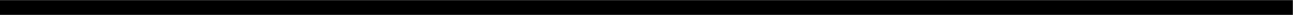 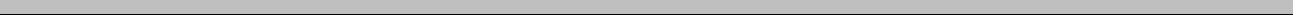 Name der/des Studierenden:	anonym 		Studienkennzahl:	Matrikelnummer:	LWGastinstitution:	Egerton UniversityGastland/Ort:	Kenia/NakuruZeitraum Ihres Auslandsaufenthaltes: von 05.11.2018 bis 15.02.2019EMPFEHLUNGEN FÜR ZUKÜNFTIGE STUDIERENDEInformation über das Forschungsangebot an der Gastinstitution: Wie hilfreich waren die folgenden Informationsquellen?(1 = nicht hilfreich bis 5 = sehr hilfreich)Zentrum für Internationale BeziehungenLehrende/r an der BOKUStudienpläneStudierende / FreundeGastinstitutionHomepage der Gastinstitution Sonstige:Wie stufen Sie Ihre Kenntnisse in der Sprache der Gastinstitution ein?(1 = sehr gering bis 5 = ausgezeichnet)Vor dem Aufenthalt im AuslandNach dem Aufenthalt im AuslandLeseverständnis Hörverständnis Sprechvermögen Schreibvermögen1	2	3	4	5	1	2	3	4	5Betreuungssprachen an der Gastinstitution und deren zeitlicher Anteil in Prozent:Betreuungssprache  Deutsch:	Ja	NeinWelche Empfehlungen können Sie zukünftigen Studierenden über das Gastland und die Gastinstitution geben?(Bitte Empfehlungen, Informationsquellen, Ansprechpartner und Links angeben)5.6.In welchem Maße fühlten Sie sich sozial integriert?(1 = überhaupt nicht bis 5 = sehr gut)Lokale Kultur / Gesellschaft im allgemeinen Studierende an der Gastinstitutionausländische Studierende an der Gastinstitution1	2	3	4	5Mit Hilfe welcher Kontaktpersonen (an der BOKU / an der Gastinstitution) haben Sie Ihren Auslandsaufenthalt organisiert?Wie stufen Sie den Grad der Unterstützung (vor und während Ihres Aufenthaltes) ein?(1 = niedrig bis 5 = sehr hoch)Anmeldeformalitäten, finanzielle Unterstützung, andere ErfordernisseEs ist von Vorteil, sich früh genug mit der Planung auseinanderzusetzen, damit man genügend Zeit hat, die nötigen Unterlagen vorzubereiten und den KUWI-Antrag fristgerecht zu stellen.Können Sie Tipps und Anregungen in Bezug auf Ihr Gastland/ Ihre Gastinstitution in sozialer Hinsicht (kulturelle Unterschiede, Bedeutung von Sprachkenntnissen etc.) geben?Gab es während Ihres Aufenthaltes Veranstaltungen, die speziell für Austausch - Studierende organisiert wurden?Ja	NeinWenn ja, geben Sie bitte an, welche:UNTERBRINGUNG, SERVICES UND KOSTENWo haben Sie während Ihres Auslandsaufenthaltes hauptsächlich gewohnt?Studierendenheim	Hotel / Pension / Gästehaus	Zimmer in einer Privatwohnungeigene Wohnung	Wohngemeinschaft mit anderen StudierendenWer hat Sie bei der Suche nach einem Quartier unterstützt?Gastinstitution	Freunde/FamilieWohnungsmarkt	Andere:Wie war die Qualität der Unterstützung der Gastinstitution bei der Quartiersuche?(1 = schlecht bis 5 = ausgezeichnet)1	2	3	4	5Wie würden Sie den Unterkunftsstandard einschätzen?(1 = schlecht bis 5 = ausgezeichnet)1	2	3	4	5In welchem Maße waren Hilfsmittel zum Studium (Bibliotheken, Computerräume, Laboratorien und Ausrüstung, etc.) vorhanden bzw. zugänglich?(1 = gar nicht bis 5 = hervorragend)1	2	3	4	5Wie war der Zugang zu den Computern und zum E-Mail an der Gastinstitution?(1 = schlecht bis 5 = hervorragend)1	2	3	4	5Ausgaben im Rahmen des Auslandsaufenthaltes (in EURO):Reisekosten (für einmalige An- u. Abreise):567,00 €Monatliche Ausgaben (inkl. Quartier):	400,00 €	/Monat,	davon:GESAMTBEURTEILUNGBewerten Sie die Ergebnisse Ihres Auslandsaufenthaltes in akademischer Hinsicht:(1 = schlecht bis 5 = ausgezeichnet)1	2	3	4	5Bewerten Sie die Ergebnisse Ihres Auslandsaufenthaltes in persönlicher Hinsicht(1 = schlecht bis 5 = ausgezeichnet):1	2	3	4	5Welche Aspekte Ihres Auslandsaufenthaltes haben Ihnen besonders gefallen?Hatten Sie Probleme während Ihres Auslandsaufenthaltes?Außer, dass sich die Zusammenarbeit mit meinem kenianischen Kollegen etwas schwierig gestaltete, gab es keine Probleme. Es ist immer gut einen "Plan B" zu haben und flexibel zu sein.Wird sich Ihr Studienfortgang an der BOKU als Folge Ihres Auslands-Aufenthaltes verzögern:Ja	Nein	weiß nichtWenn ja, warum?Wie kann das KUWI - Stipendienprogramm Ihrer Ansicht nach verbessert werden? Meiner Meinung nach sollten Studenten noch viel mehr Auslandserfahrungen sammeln, daher ist jede Unterstützung wertvoll und ich bin froh, dass KUWI, auch wenn es nicht alle Kosten decken kann, Forschungsaufenthalte im Ausland möglich macht.Ich  erkläre  mich  damit  einverstanden,  dass  mein  verfasster  Aufenthaltsbericht  an  Studierende weitergegeben wird, die an einem Auslandsaufenthalt interessiert sind:Ja	NeinForschungsbericht(Kurzdarstellung des Forschungsaufenthaltes aus wissenschaftlicher Sicht, ca. 1 Seite)Das Thema meiner Masterarbeit stammt aus dem APPEAR Projekt SCARA (Strengthening capacities for agricultural education, research and adoption in Kenya), gemeinsam durchgeführt von BOKU und Egerton University in Kenia. Aspekte von SCARA sind die Unterstützung von Master- Studenten bei der Feldarbeit und das Ermöglichen der internationalen Kooperation von Studenten. Ich habe mit einem kenianischen Masterstudenten an den Themen Intensivierung und Landnutzungsänderungen der Milchwirtschaft und der ökonomischen Auswirkungen auf kleinstrukturierte subsistenzlandwirtschaftliche Betriebe in Kakamega County, West-Kenia, gearbeitet.Seit der Neuorganisation der kenianischen Administration im Jahr 2013 liegt der Landwirtschafts- Sektor vollkommen in der Hand der County-Governments. In Kakamega soll der Milch-Sektor gestärkt werden, um den Landwirten eine zusätzliche Einnahmequelle zu bereiten und zugleich Ernährungssicherheit zu schaffen. In der Region wurde vorwiegend Zuckerrohr als Cash-Crop angebaut, allerdings ist dieser Markt in den letzten Jahren eingebrochen und es wird versucht, den Landwirten neue Wege aufzuzeigen. Es werden Investitionen in  Kühlanlagen und Molkereien geplant, Landwirte sollen die Milchproduktion intensivieren. Dies geschieht einerseits durch die Förderung von Zero-Grazing als auch durch die Subvention von Inputs und spezielle Programme, bei denen Landwirte unter bestimmten Bedingungen gezielt mit einer Milchkuh unterstützt werden.In der ersten Woche meines Aufenthalts fand ein Treffen des SCARA-Projektteams statt, an dem ich teilnehmen durfte. Das war einerseits gut, um in Egerton anzukommen, andererseits half es, erste Kontakte zu knüpfen. Gemeinsam mit meinem Kollegen entwickelten wir am Campus in Njoro unseren Fragebogen, um Kleinbauern in Kakamega County zu interviewen. Für den Zeitraum der Feldarbeit war ich am Campus der Kibabii University in Bungoma untergebracht, um näher am untersuchten Gebiet zu sein. Relativ kurzfristig konnte mein Kollege dann doch keine Interviews mit mir führen, woraufhin ich eigenständig versuchen musste, mit Landwirten in Kontakt zu treten. Das gelang mir glücklicherweise mit der Unterstützung der Organisation „Send a Cow“, die in der Region mit Landwirten zusammenarbeitet. So konnte ich mit Hilfe einer Peer-Group-Farmerin, die auch im Fall von nicht Englisch-sprechenden Landwirten übersetzte, Interviews mit Landwirten in fünf Sub- Counties im Süd-Westen von Kakamega führen.Mit Hilfe der Software GAMS (General Algebraic Modeling System) und linearer Optimierung werden die von mir erhobenen Daten für Modelllierungen kleinstrukturierter subsistenzlandwirtschaftlicher Betriebe verwendet.Herzlichen Dank für Ihre Unterstützung!1.Englisch	1002.3.4.4Zentrum für Internationale Beziehungen5von Lehrkräften an der BOKU5von der Gastinstitution2von Studierenden an der Gastinstitutionvon anderen:150,00 €/ MonatUnterbringung210,00 €/ MonatVerpflegung40,00 €/ MonatFahrtkosten am Studienort0,00 €/ MonatKosten für Bücher, Kopien, etc.0,00 €/ MonatStudiengebühren/ MonatSonstiges: